Minoufiya University,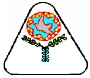 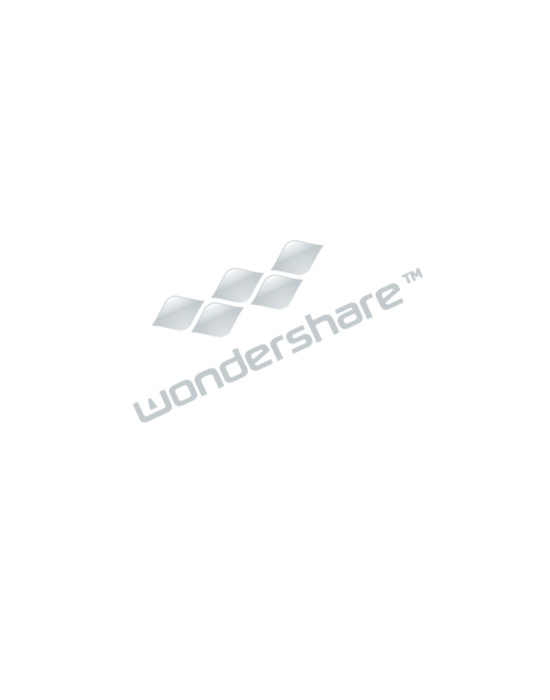 Faculty of Engineering,Electrical Eng. Dept.,Post Graduate Studies and Research.Minoufiya UniversityFaculty of EngineeringCourse SpecificationTitle: Electric Power System AnalysisCode Symbol: ELE 605Department offering the course: Electrical Eng. DeptDate of specification approval: / /2012A- COURSE IDENTIFICATION AND INFORMATION:B - Professional InformationB.1 Course Aims:The aims of this course are to provide the student, with the basic knowledge and skills of electricalpower system analysis. Also, the skill of how to operate the power system in an optimal state isalso provided.This course will also provide students with the ability to select and design the seriesand shunt harmonics filters. The skill of dealing with the stability problems (voltage stability,transient stability of multi-machine electrical power systems, stability of indcution motors), powerquality problems and voltage collapse problems is also provided. It is also aimed that the studentwill get acquainted with the unit commitment, load scheduling, optimal load flow problems.B.2 Course Objectives1. Study and understand the optimal operation of the electrical power system.2. Study and understand the steady-state pull-out curve.3. Study and understand the transient stability of multi-machine electrical power systems.4. Study and understand the voltage stability of the electrical power systems.5. Study and understand the power quality of the electrical power systems.1/ELE 605B.3 Relationship between the course and the programmeB.4 Course Intended Learning Outcomes (ILOs)2/ELE 605B.5 Course Topics.B.6 Course Topics/hours/ILOS3/ELE 605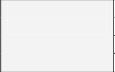 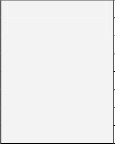 B.7 Teaching and Learning Method:B.9 Facilities required for teaching and learning:A. Library Usage: Students should be encouraged to use library technical resources in thepreparation of reports.B. The Internet: Student should be encouraged to use the internet in the preparation of theprofessional reports.B.10 List of references:1- Power System Control and Stability. p.m.Anderson& B.D. Fouad, 1982.2- Transient Stability of Power System. M. Pavella& P.G. Murthy, 1994.3- Power System Stability and Control. P. Kundur, 1993.4- Power System Voltage Stability. C.W. taylor.5- Power System Voltage Stability and Power Quality. M.Z. El-Sader, 2001.6- Electrical Power System Quality. R.C. Dugen, 2006.********************************************************************Course Coordinators:	Head of DepartmentProf. Dr. Abdel-Mohsen Kinawy	Prof. Dr. Gamal MorsiDr. Shaimaa R. SpeaDate:FieldProgramme ILOs that the coursecontribute in achievingCourse ILOsKnowledge&UnderstandingA1. Understand theory, basics andpractices of mathematics, sciences andvarious          electrical          engineeringtechnologies.a1.1) Recognize the optimal operationof the electrical power system.a1.2) Recognize the transient stabilityof    multi-machine    electrical    powersystems.a1.3) Recognize the voltage stability ofthe electrical power systems.a1.4) Recognize the power quality ofthe electrical power systems.IntellectualskillsB1. Analyze and evaluate the data anduse    them    to    solve    the    electricalengineering problems.b1.1) Analyze and evaluate the data anduse    them    to    solve    the    electricalengineering problems.IntellectualskillsB2. Produce solutions to problemsthrough the application of specificelectrical        engineering       disciplineknowledge    based    on    limited    andpossible information.b2.1) Produce solutions to problemsthrough the application of numericalmethods    for    the    generators    swingequations.IntellectualskillsB3.      Deal      with      different      andcontradicting knowledge to solve theproblems.b3.1)     Deal     with     different     andcontradicting knowledge to solve theunit    commitment,    load    scheduling,optimal load flow problems.b3.2)     Deal     with     different     andcontradicting knowledge to solve thestability problems.IntellectualskillsB5. Evaluate the risks in the design ofspecific electrical engineering system.b5.1) Evaluate the risks in the design ofseries and shunt harmonics filters.IntellectualskillsB7. Take the suitable decision fordifferent professional situations.b7.1) Take the suitable decision forvoltage stability and voltage collapseproblems.b7.2) Take the suitable decision forstability of indcution motors problems.b7.3) Take the suitable decision fortransient phenomena problems.FieldAcademic Reference Standards For Electrical EngineeringPostgraduates (ARSEP-ELE)Academic Reference Standards For Electrical EngineeringPostgraduates (ARSEP-ELE)Academic Reference Standards For Electrical EngineeringPostgraduates (ARSEP-ELE)Academic Reference Standards For Electrical EngineeringPostgraduates (ARSEP-ELE)FieldKnowledge &UnderstandingIntellectualSkillsProfessionalandpracticalSkillsGeneral andtransferableSkillsProgramme AcademicStandards that the coursecontribute in achievingA1B1, B2, B3,B5, B7,C3, C4D2, D4, D6, D8Professionaland practicalskillsC3. Evaluate the available methods andtools in electrical engineering field.c3.1) Evaluate the available methodsand tools in electrical power systemsfield.Professionaland practicalskillsC4. Define, plan, analyze, and solve theengineering      problems      to      reachconclusions and compare the resultswith others.c4.1) Define and solve the optimaloperation problems of the electricalpower systems.c4.2) Define and solve the stabilityproblems    of    the    electrical    powersystems.c4.3) Define and solve the powerquality problems of the electrical powersystems.Professionaland practicalskillsD2.    Apply    information    technologytools    related    to    specific    electricalengineering discipline.d2-1) Use electronic communicationand      computer-based      systems      ofhardware and software and associatedprocesses through emphasis on theinformation basis for engineering.Professionaland practicalskillsD4. Use different resources to obtainknowledge and information.d4-1) Searching for handbooks usingthe library.d4-2) Use of the internet.Professionaland practicalskillsD6. Work with a group and manage theteam.d6.1) The student well prepared forproject member.Professionaland practicalskillsD8. Learn him/her-self continuously.d8.1) Self-learning in power systemsbranches     by     presenting     research,standard and practical materials.WeekNo.Sub. TopicsTotalHoursContact hrsContact hrsContact hrsCourse ILOsCovered (ByNo.)WeekNo.Sub. TopicsTotalHoursLec.Tut.Lab.Course ILOsCovered (ByNo.)Week-1Generator     operating     cost     −     unitcommitment-load          scheduling          −illustrative examples.33--a1.1, b3.1,c4.1Week-2Dynamic         programming         method-reliability considerations − illustrativeexamples.33--a1.1, c3.1Week-3Security     constrained     optimal     unit-commitment −  ad flow −illustrative examples.33--a1.1, b3.1,c4.1TopicNo.General TopicsWeeks1stOptimal system operation1-32ndSteady-state pull-out curve43rdTransient stability of multi-machine power systems5-64thVoltage stability of power systems7-115thPower quality of power systems12-15Week-4Derivation     of     the     generator     P-Qcharacteristics −  33--b1.1Week-5Swing operation of multi-machinegenerators − numerical methods of thegenerators swing equations.33--a1.2, b1.1,b2.1, c3.1Week-6Stability studies −  33--a1.3, b3.2,b7.1, b7.2,c4.2Week-7Voltage stability and voltage collapse −P-V characteristics −maximumtransmitted power.33--a1.3, b3.2,b7.1, c4.2Week-8Illustrative examples −-Vcharacteristics −  33--a1.3Week-9Constant power and constant impedanceloads −  33--b1.1Week-10Characteristics of indcution motor loads-stability of indcution motors − illustrativeexamples33--b3.2, b7.2,c4.2Week-11Transient phenomena in power supplysystem − illustrative examples33--b7.3Week-12What is the power system power quality− harmonics of typical loads and sources.33--a1.4, c4.3Week-13Harmonics effects and consequances −harmonics limits standards.33--b1.1Week-14Series and shunt harmonics filters −damped filters.33--b5.1, c3.1Week-15Princible consideration of filters design −illustrative examples33--b5.1Course Intendedlearning outcomes(ILOs)Course Intendedlearning outcomes(ILOs)Knowledge &understandinga1.1xKnowledge &understandinga1.2xKnowledge &understandinga1.3xKnowledge &understandinga1.4xIntellectualSkillsb1.1xxxIntellectualSkillsb2.1xxxIntellectualSkillsb3.1xxxIntellectualSkillsb3.2xxxIntellectualSkillsb5.1xxxIntellectualSkillsb7.1xxxxIntellectualSkillsb7.2xxxxIntellectualSkillsb7.3xxxxProfessionaland Practicalc3.1xxxProfessionaland Practicalc4.1xxxSkillsc4.2xxxSkillsc4.3xxxGeneral andTransferableSkillsd2-1xGeneral andTransferableSkillsd4-1xxGeneral andTransferableSkillsd4-2xxGeneral andTransferableSkillsd6.1xGeneral andTransferableSkillsd8.1xxAssessment MethodMarkPercentageFinal Examination (written)100100%Total100100%